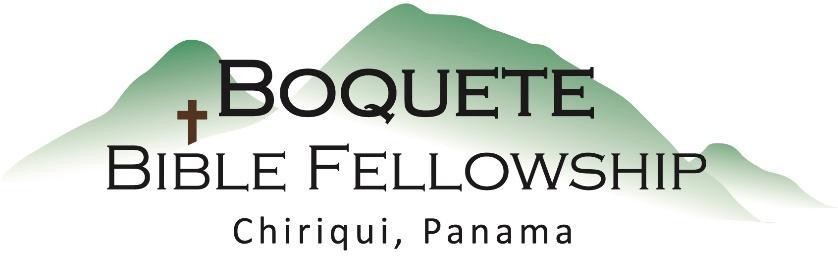 Adoración Dominical – 12 de diciembre, 2021        Bienvenida y Anuncios          Oración de limpieza: Isaías 55:6-7                Llamado a la adoración: Lucas 19:37-38           Adoración a través del canto & las OfrendasLa oración de iluminación Sermón: Acercándonos a Dios – Parte 2Santa CenaRespuestaBendición: Apocalipsis 5:13Anuncios para esta semanaEstudio Bíblico de los miércoles – Bryan estará liderando un estudio Bíblico en Juan 8 esta semana a las 10:30am. Este será al estilo de un grupo pequeño con preguntas para ser discutidas. Por favor comparta con nosotros mientras nos reunimos alrededor de la palabra. Nota: Este es el último estudio Bíblico que tendremos hasta febrero.Estudios Bíblico para las damas– Karen está liderando un estudio para nuestras damas los jueves a las 10:00am. Todas las damas están invitadas.Boletín informativo – ¿Está usted en la lista para recibir el boletín? Esta es la forma principal de comunicar lo que sucede durante la semana. Puede apuntarse en la mesa de bienvenida o por email a: boquetebible@gmail.com.Notas del Sermón – Acercándonos a Dios – Parte 2Haciendo seguimiento de Lucas 10:38-42 (María y Marta) y también de la Parte 1 de la semana pasada.La meta u objetivo principal de Dios para nosotros esta mañana: Continuar mostrándonos como acercarnos, prácticamente a Dios y, al hacerlo, conocerlo a Él más profundamente.Debemos: Planificar Tiempo con Dios.Tres maneras principales y prácticas en la que Dios desea que nos acerquemos a Él.1.) Nos acercamos a Él a través de _Su_ _Palabra_.2.) Nosotros nos acercamos a Él a través de la __oración__ y de la      ___comunión__ con Él.3.) Nos acercamos a Él a través de __su__ ___familia___.